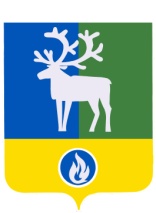 СЕЛЬСКОЕ ПОСЕЛЕНИЕ ПОЛНОВАТБЕЛОЯРСКИЙ РАЙОНХАНТЫ-МАНСИЙСКИЙ АВТОНОМНЫЙ ОКРУГ – ЮГРААДМИНИСТРАЦИЯ СЕЛЬСКОГО ПОСЕЛЕНИЯ ПОЛНОВАТПОСТАНОВЛЕНИЕ         от 14 ноября 2018 года                                                                                                          № 142О внесении изменений в муниципальную программу сельского  поселения Полноват «Реализация полномочий органов местного самоуправления  на 2017-2023 годы»    П о с т а н о в л я ю:1. Внести  в  муниципальную программу сельского поселения Полноват «Реализация полномочий органов местного самоуправления на 2017 – 2023 годы», утвержденную постановлением администрации сельского поселения Полноват от 28 октября 2016 года  № 157 «Об утверждении муниципальной программы сельского поселения Полноват «Реализация полномочий органов местного самоуправления на 2017-2023 годы» (далее – Программа),  следующие изменения:1) пятую позицию паспорта Программы, касающуюся целевых показателей изложить в следующей редакции:2) шестую позицию паспорта Программы, касающуюся финансового обеспечения, изложить в следующей редакции:3) подпункт 10 пункта 2.4 раздела 2 «Цели, задачи и показатели достижения целей и решения задач» изложить в следующей редакции:«10) повышение доли энергетической эффективности, ежегодно не менее 10% в текущем году по отношению к предыдущему году.  Данный показатель достигается при проведении мероприятий, направленных на повышение энергоэффективности путем замены ламп уличного освещения на энергоэффективные, а так же увеличения количества утепленных мест общего пользования.  Выполнение мероприятий в разрезе по годам предоставлено в таблице 1.Таблица 1Перечень мероприятий, направленных на увеличение  энергетической эффективности                                                                                                                                                        »;4) пункт 2.4 раздела 2 «Цели, задачи и показатели достижения целей и решения задач» дополнить подпунктом 20 следующего содержания:«20) доля обеспеченности муниципальных учреждений спорта необходимыми ресурсами для выполнения полномочий и функций, ежегодно на уровне 100%. Данный показатель характеризует уровень обеспечения предоставления гарантий работникам муниципальных бюджетных, автономных учреждений спорта, установленных действующим законодательством, а также обеспечение необходимым оборудованием, оргтехникой, мебелью, расходными материалами, канцелярскими и хозяйственными принадлежностями, необходимыми для стабильного исполнения полномочий и должностных обязанностей;»;5) подпункты 20 – 24 пункта 2.4 раздела 2 «Цели, задачи и показатели достижения целей и решения задач» считать подпунктами 21 – 25 соответственно;6) пункт 3.15 раздела 3 «Основные мероприятия муниципальной программы» изложить в следующей редакции:«3.15 «Развитие физической культуры и массового спорта». Основной целью реализации мероприятия является  создание условий для организации спортивного досуга населения, а также проведение физкультурных и спортивных мероприятий на территории сельского поселения Полноват.»;7) раздел 4 «Ресурсное обеспечение муниципальной программы» изложить в следующей редакции:«4. Ресурсное обеспечение муниципальной программы4.1. Финансирование муниципальной программы осуществляется за счет средств федерального бюджета, бюджета Ханты-Мансийского автономного округа - Югры и бюджета сельского поселения Полноват.4.2. Общий объем финансирования муниципальной программы на 2017-2023 годы сельского поселения Полноват составляет 210 054,4 тыс. рублей.         4.3. Планирование бюджетных ассигнований на реализацию муниципальной программы на очередной финансовый год и плановый период осуществляется по результатам ежегодной оценки эффективности реализации Программы.»;8) абзац 18 раздела 5 «Механизм  реализации муниципальной программы» изложить в следующей редакции:«Ответственный исполнитель муниципальной программы на основании соглашения о передаче полномочий направляет в управление экономики, реформ и программ администрации Белоярского района годовой отчет о ходе реализации муниципальной программы за отчетный финансовый год в срок до 10 февраля года, следующего за отчетным периодом.»;9) абзацы 19 – 22 раздела 5 «Механизм  реализации муниципальной программы» исключить;10) приложении 1 «Целевые показатели муниципальной программы сельского поселения Полноват» к Программе изложить в следующей редакции согласно приложению 1 к настоящему постановлению;11)  приложение 2 «Перечень основных мероприятий муниципальной программы, объемы и источники их финансирования» к Программе изложить в редакции согласно приложению 2  к настоящему постановлению.2. Опубликовать настоящее постановление в бюллетене «Официальный вестник сельского поселения Полноват».3. Настоящее постановление вступает в силу после его официального опубликования.4. Контроль за выполнением постановления возложить на заместителя главы муниципального образования, заведующего сектором муниципального хозяйства администрации сельского поселения Полноват Уразова Е.У.Глава сельского поселения Полноват                                                                    Л.А. МакееваПРИЛОЖЕНИЕ 1 к постановлению администрации сельского поселения Полноват от 14 ноября 2018  года № 142ПРИЛОЖЕНИЕ 1к муниципальной программесельского поселения Полноват«Реализация полномочий органов местногосамоуправления на 2017-2023 годы»Целевые показатели муниципальной программы сельского поселения Полноват__________________ПРИЛОЖЕНИЕ 2 к постановлению администрации сельского поселения Полноват от 14 ноября 2018  года № 142ПРИЛОЖЕНИЕ 2к муниципальной программе сельского поселения Полноват «Реализация полномочий органов местного самоуправления на 2017-2023 годы»Перечень основных мероприятий муниципальной программы, объемы и источники их финансирования_________________________«Целевые показатели   муниципальной программы- уровень обеспеченности деятельности органов местного самоуправления для выполнения полномочий и  функций,  ежегодно на уровне 100%;- доля муниципальных служащих, прошедших курсы повышения квалификации по программам дополнительного профессионального образования,  от потребности, ежегодно на уровне 100%;- доля муниципальных служащих, прошедших диспансеризацию, от потребности, ежегодно на уровне 100%;- обеспечение выполнения отдельных государственных полномочий, переданных органам местного самоуправления, ежегодно на уровне 100%;- пополнение и (или) обновление резервов материальных ресурсов (запасов) для предупреждения и ликвидации угроз чрезвычайных ситуаций природного и техногенного характера и в целях гражданской обороны (далее ГО и ЧС), ежегодно не менее 5 %;- количество распространенного  информационного материала по ГО и ЧС и безопасности людей на водных объектах, ежегодно не менее  250 экз. в год;- площадь содержания  минерализованной полосы, ежегодно не менее 7200 м2;- увеличение доли обеспеченности мест общего пользования противопожарным инвентарем, с 70% до 85%;- уровень обеспеченности деятельности добровольной народной дружины, ежегодно на уровне 100%;- повышение доли энергетической эффективности, ежегодно не менее 10% в текущем году по отношению к предыдущему году;- уровень благоустроенности в населенных пунктах сельского поселения Полноват, ежегодно 100 %;- доля исполнения обязательств по перечислению взносов для проведения капитального ремонта общего имущества в многоквартирных домах сельского поселения Полноват, ежегодно на уровне 100%;- обеспеченность услугой по подвозу чистой питьевой воды,  от потребности, ежегодно на уровне 100%;- обеспеченность услугой по вывозу жидких бытовых отходов, от потребности,  ежегодно на уровне 100%;- площадь содержания территории размещения отходов в надлежащем состоянии, ежегодно не менее 10 тыс.м2;- разработка и утверждение программы комплексного развития систем коммунальной инфраструктуры сельского поселения Полноват, единиц в год;- обеспечение населения услугами общественной бани,  от потребности, ежегодно на уровне 100%;- доля обеспеченности муниципальных учреждений культуры необходимыми ресурсами для выполнения полномочий и функций, ежегодно на уровне 100%;- количество проведенных спортивных мероприятий,  не менее 2 мероприятий в год;- доля обеспеченности муниципальных учреждений спорта необходимыми ресурсами для выполнения полномочий и функций, ежегодно на уровне 100%;- обеспеченность граждан дополнительными мерами социальной поддержки, от потребности, ежегодно на уровне 100%;- размер резервного фонда администрации сельского поселения Полноват от первоначально утвержденного общего объема расходов бюджета сельского поселения Полноват ежегодно не более 3%;- обеспеченность содержания дорог, от потребности, ежегодно на уровне 100%;- исполнение плана по предоставлению иных межбюджетных трансфертов, от потребности, ежегодно на уровне 100%;- обеспечение деятельности избирательной комиссии, от потребности на уровне 100%.»;«Финансовое обеспечение муниципальной программы Наименование показателей   
результатовНачало действия программы2017 год2018 год2019 год2020 год2021 год2022 год2023 годКол-во утепленных мест общего пользования, ед.34555555Замена уличного освещения, %00346187100100100ИТОГО30%40%67%81%94%100%100%100%№
п/пНаименование показателей   
результатовФактическое значение показателя на момент разработки   
программыЗначения показателя Значения показателя Значения показателя Значения показателя Значения показателя Значения показателя Значения показателя Целевое   
значение  
показателя 
на момент  
окончания  
действия   
программы№
п/пНаименование показателей   
результатовФактическое значение показателя на момент разработки   
программы2017год2018 год2019год2020 год2021 год2022 год2023 годЦелевое   
значение  
показателя 
на момент  
окончания  
действия   
программы1234567Уровень обеспеченности деятельности органов местного самоуправления для выполнения полномочий и  функций, % 100100100100100100100100100Доля муниципальных служащих, прошедших курсы повышения квалификации по программам дополнительного профессионального образования,  от потребности, %100100100100100100100100100Доля муниципальных служащих, прошедших диспансеризацию, от потребности, %100100100100100100100100100Обеспечение выполнения отдельных государственных полномочий, переданных органам местного самоуправления, ежегодно на уровне 100%100100100100100100100100100Пополнение и (или) обновление резервов материальных ресурсов (запасов) для предупреждения и ликвидации угроз по ГО и ЧС, %805555555100Количество распространенного информационного материала по ГО и ЧС и безопасности людей на водных объектах, экземпляров в год250250250250250250250250250Площадь содержания  минерализованной полосы, м2720072007200720072007200720072007200Доля обеспеченности мест общего пользования противопожарным инвентарем, %70758085000085Уровень обеспеченности деятельности добровольной народной дружины, %100100100100100100100100100Повышение доли энергетической эффективности, % 3040678194100100100100Уровень благоустроенности в населенных пунктах сельского поселения Полноват, %100100100100100100100100100Доля исполнения обязательств по перечислению взносов для проведения капитального ремонта общего имущества в многоквартирных домах сельского поселения Полноват, %100100100100100100100100100Обеспеченность услугой по подвозу чистой питьевой воды, от потребности, %100100100100100100100100100Обеспеченность услугой по вывозу жидких бытовых отходов, от потребности, %100100100100100100100100100Площадь содержания территории размещения отходов в надлежащем состоянии, тыс.м2 101010101010101010Разработка и утверждение программы комплексного развития систем коммунальной инфраструктуры сельского поселения Полноват, единиц в год010000001Обеспечение населения услугами общественной бани, от потребности, %100100100100100100100100100Доля обеспеченности муниципальных учреждений культуры необходимыми ресурсами для выполнения полномочий и функций, %100100100100100100100100100Количество проведенных спортивных мероприятий в год222222222Доля обеспеченности муниципальных учреждений спорта необходимыми ресурсами для выполнения полномочий и функций, %100100100100100100100100100Обеспеченность граждан дополнительными мерами социальной поддержки, от потребности, %100100100100100100100100100Размер резервного фонда администрации сельского поселения Полноват  от первоначально утвержденного общего объема расходов бюджета сельского поселения, %< 3%< 3%< 3%< 3%< 3%< 3%< 3%< 3%< 3%Обеспеченность содержания дорог, от потребности, %100100100100100100100100100Исполнение плана по предоставлению иных межбюджетных трансфертов, от потребности, %100100100100100100100100100Обеспечение деятельности избирательной комиссии, от потребности, %10010010000000100№п/пНаименование основных мероприятий муниципальной программы (связь мероприятий с показателями муниципальной программы)Ответственный исполнитель, соисполнитель муниципальной программыИсточники финансированияОбъем бюджетных ассигнований на реализацию муниципальной программы, тыс. рублейОбъем бюджетных ассигнований на реализацию муниципальной программы, тыс. рублейОбъем бюджетных ассигнований на реализацию муниципальной программы, тыс. рублейОбъем бюджетных ассигнований на реализацию муниципальной программы, тыс. рублейОбъем бюджетных ассигнований на реализацию муниципальной программы, тыс. рублейОбъем бюджетных ассигнований на реализацию муниципальной программы, тыс. рублейОбъем бюджетных ассигнований на реализацию муниципальной программы, тыс. рублейОбъем бюджетных ассигнований на реализацию муниципальной программы, тыс. рублей№п/пНаименование основных мероприятий муниципальной программы (связь мероприятий с показателями муниципальной программы)Ответственный исполнитель, соисполнитель муниципальной программыИсточники финансированиявсегов том числе:в том числе:в том числе:в том числе:в том числе:в том числе:в том числе:№п/пНаименование основных мероприятий муниципальной программы (связь мероприятий с показателями муниципальной программы)Ответственный исполнитель, соисполнитель муниципальной программыИсточники финансированиявсего2017 год2018 год2019 год2020 год2021 год2022 год2023 год123456789101112Обеспеченность выполнения полномочий  органов местного самоуправления (показатель 1)администрация сельского поселения Полноватбюджет сельского поселения Полноват (далее -  бюджет поселения)91 151,213 174,613 022,712 967,512 996,612 996,612 996,612 996,6Создание условий для развития и совершенствования муниципальной службы (показатель 2, 3)администрация сельского поселения Полноватбюджет поселения255,649,234,434,434,434,434,434,4Реализация отдельных государственных полномочий (показатель 4)администрация сельского поселения Полноватфедеральный бюджет Российской федерации (далее - федеральный бюджет)1 597,6242,7231,7214,0227,3227,3227,3227,3Создание  резерва  материальных ресурсов для ликвидации чрезвычайных ситуаций и в целях гражданской обороны (показатель 5)администрация сельского поселения Полноватбюджет поселения150,030,020,020,020,020,020,020,0Мероприятия по обеспечению первичных мер пожарной безопасности (показатель 6-8)администрация сельского поселения Полноватбюджет поселения281,954,952,035,035,035,035,035,0Мероприятия по профилактике правонарушений (показатель 9)администрация сельского поселения Полноватбюджет поселения136,45,021,921,921,921,921,921,9Обеспечение мероприятий по энергосбережению  и повышению энергетической эффективности (показатель 10)администрация сельского поселения Полноватбюджет поселения638,2183,8312,928,328,328,328,328,3Организация благоустройства территории поселения (показатель 11)администрация сельского поселения Полноватбюджет поселения9 353,62 226,13 021,51 147,4740,4739,4739,4739,4Организация благоустройства территории поселения (показатель 11)администрация сельского поселения Полноватбюджет ХМАО – Югры (далее – окружной бюджет)100,00,00,00,0100,00,00,00,0Организация благоустройства территории поселения (показатель 11)администрация сельского поселения ПолноватИТОГО9 453,62 226,13 021,51147,4840,4739,4739,4739,4Обеспечение надлежащего уровня эксплуатации муниципального имущества (показатель 12)администрация сельского поселения Полноватбюджет поселения5 251,7802,9749,8739,8739,8739,8739,8739,8Предоставление субсидий юридическим лицам (за исключением государственных (муниципальных) учреждений), индивидуальным предпринимателям, физическим лицам, оказывающим населению жилищно-коммунальные услуги (показатель 13,14)администрация сельского поселения Полноватбюджет поселения1 955,6762,4909,4283,80,00,0 0,00,0Содержание объектов размещения отходов (показатель  15)администрация сельского поселения Полноватбюджет поселения1 400,0200,0200,0200,0 200,0200,0200,0200,0Реализация мероприятий в сфере коммунального хозяйства (показатель 16)администрация сельского поселения Полноватбюджет поселения480,0480,00,00,00,00,00,00,0Создание условий для обеспечения бытового обслуживания населения (показатель 17)администрация сельского поселения Полноватбюджет поселения742,4362,4380,00,00,00,00,00,0Организация досуга, предоставление услуг организаций культуры (показатель  18)администрация сельского поселения Полноватбюджет поселения65 744,28 911,513659,08 596,18 644,48 644,48 644,48 644,4Организация досуга, предоставление услуг организаций культуры (показатель  18)администрация сельского поселения Полноватокружной бюджет2 550,50,02 550,50,00,00,00,00,0Организация досуга, предоставление услуг организаций культуры (показатель  18)администрация сельского поселения ПолноватИТОГО68 294,78 911,516 209,58 596,18 644,48 644,48 644,48 644,4Развитие физической культуры и массового спорта (показатель 19-20)администрация сельского поселения Полноватбюджет поселения2 662,730,02 482,730,030,030,030,030,0Реализация мероприятий в области социальной политики (показатель 21)администрация сельского поселения Полноватбюджет поселения195,133,127,027,027,027,027,027,0Управление резервными средствами бюджета поселения (показатель 22)администрация сельского поселения Полноватбюджет поселения6 761,3100,0100,0772,11 447,31 447,31 447,31 447,3Дорожная деятельность (показатель  23)администрация сельского поселения Полноватбюджет поселения16 016,11 964,83 165,82 177,12 177,12 177,12 177,12 177,1Предоставление иных межбюджетных трансфертов из бюджета поселения (показатель  24)администрация сельского поселения Полноватбюджет поселения2 340,62 331,61,51,51,51,51,51,5Мероприятия по обеспечению безопасности людей на водных объектах (показатель 6)администрация сельского поселения Полноватбюджет поселения9,00,01,51,51,51,51,51,5Обеспечение проведения выборов и референдумов (показатель 25)администрация сельского поселения Полноватбюджет поселения280,70,0280,70,00,00,00,00,0Итого по муниципальной программефедеральный бюджет1 597,6242,7231,7214,0227,3227,3227,3227,3Итого по муниципальной программеокружной бюджет2650,50,02 550,50,0100,00,00,00,0Итого по муниципальной программебюджет поселения205 806,331 702,338 442,827 083,427 145,227 144,227 144,227 144,2Итого по муниципальной программеВСЕГО210 054,431 945,041 225,027 297,427 472,527 371,527 371,527 371,5